CL A-98. Examine the Expression Mat at right.Copy the Expression Mat onto your paper.Write an expression for the tiles as they appear.On your drawing, circle all of the zeros that you can find to simplify the expression.Write the completely simplified expression.CL A-99. Zeke ran 4 miles in 45 minutes.  If he keeps up the same pace, how long will it take him to run 10 miles?  Explain your method or reasoning.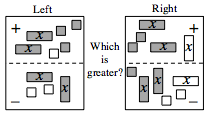 CL A-100. Write expressions for each side of the Expression Comparison Mat.  Use “legal” moves to simplify and determine which is greater.CL A-101. Solve the following problem by writing an equation using only one variable.  Write your answer with a complete sentence.Ralph and Alphonse are shooting marbles.  Ralph has five more marbles than Alphonse, and they have a total of 73 marbles.  How many marbles does each of them have?CL A-102. Simplify each expression with or without algebra tiles.  Record your steps.3 + 7x −(2 + 9x)6 −(3x − 4) + 7x − 11